SchulversuchspraktikumSommersemester 2013Klassenstufen 7 & 8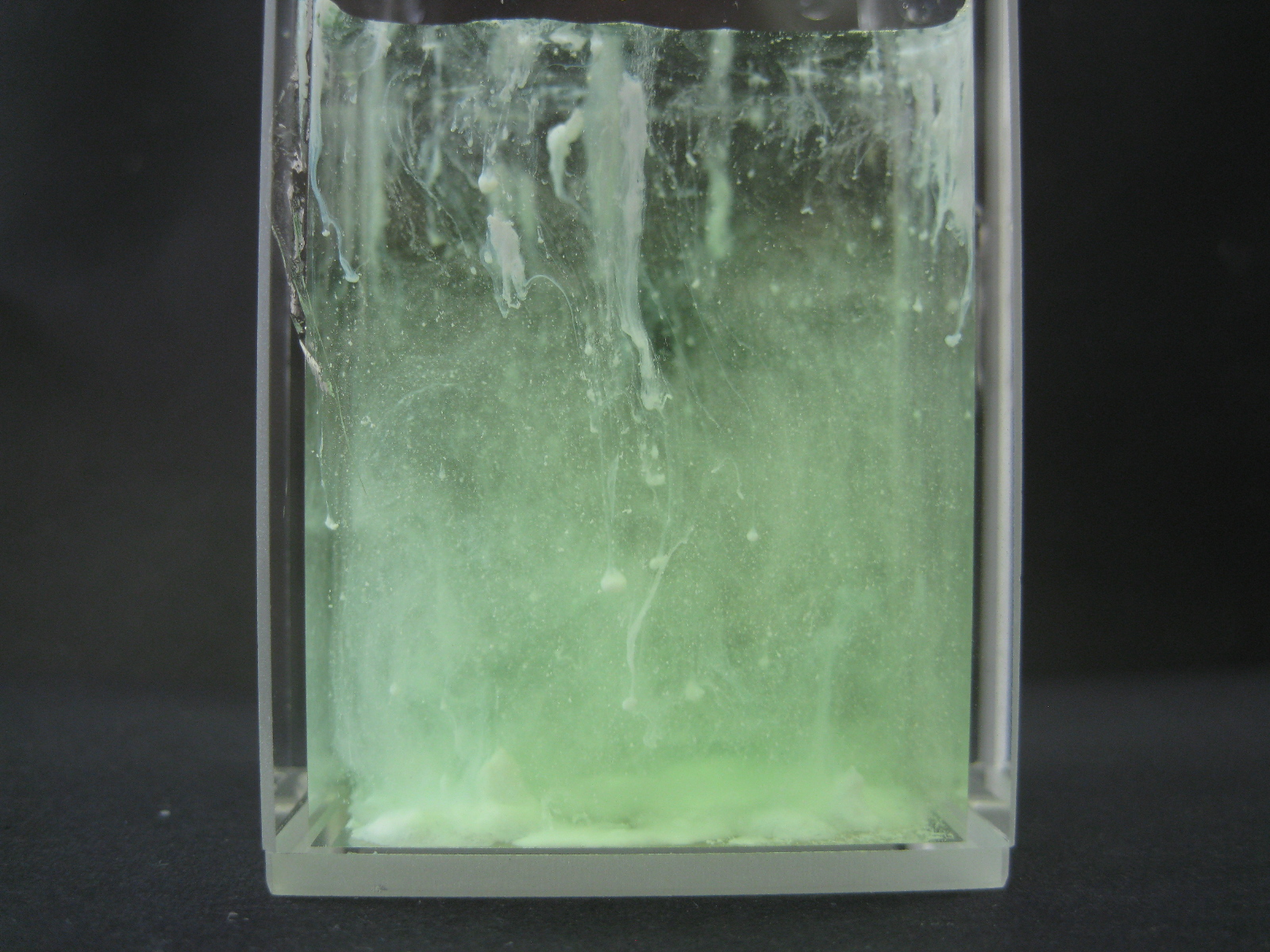 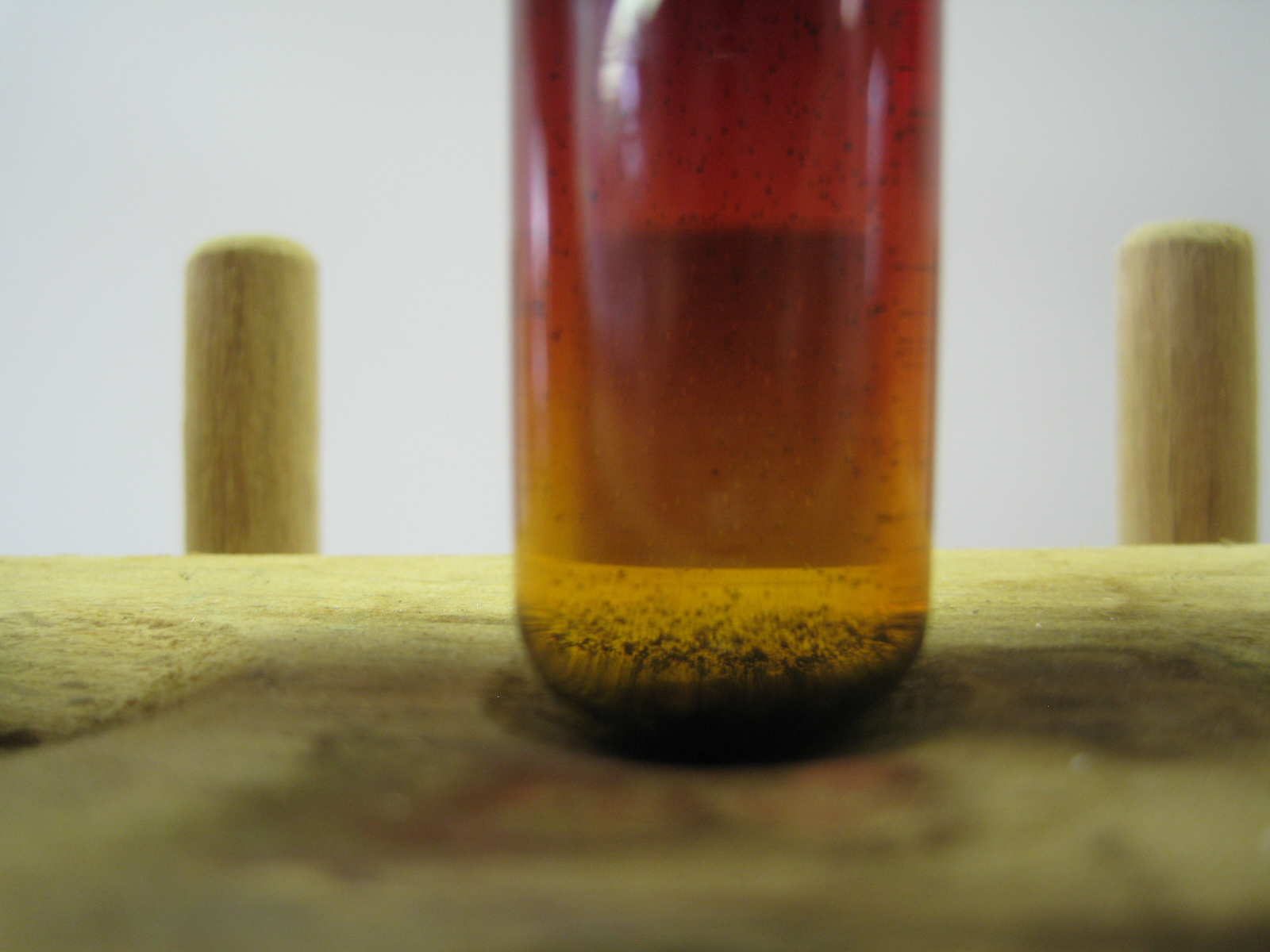 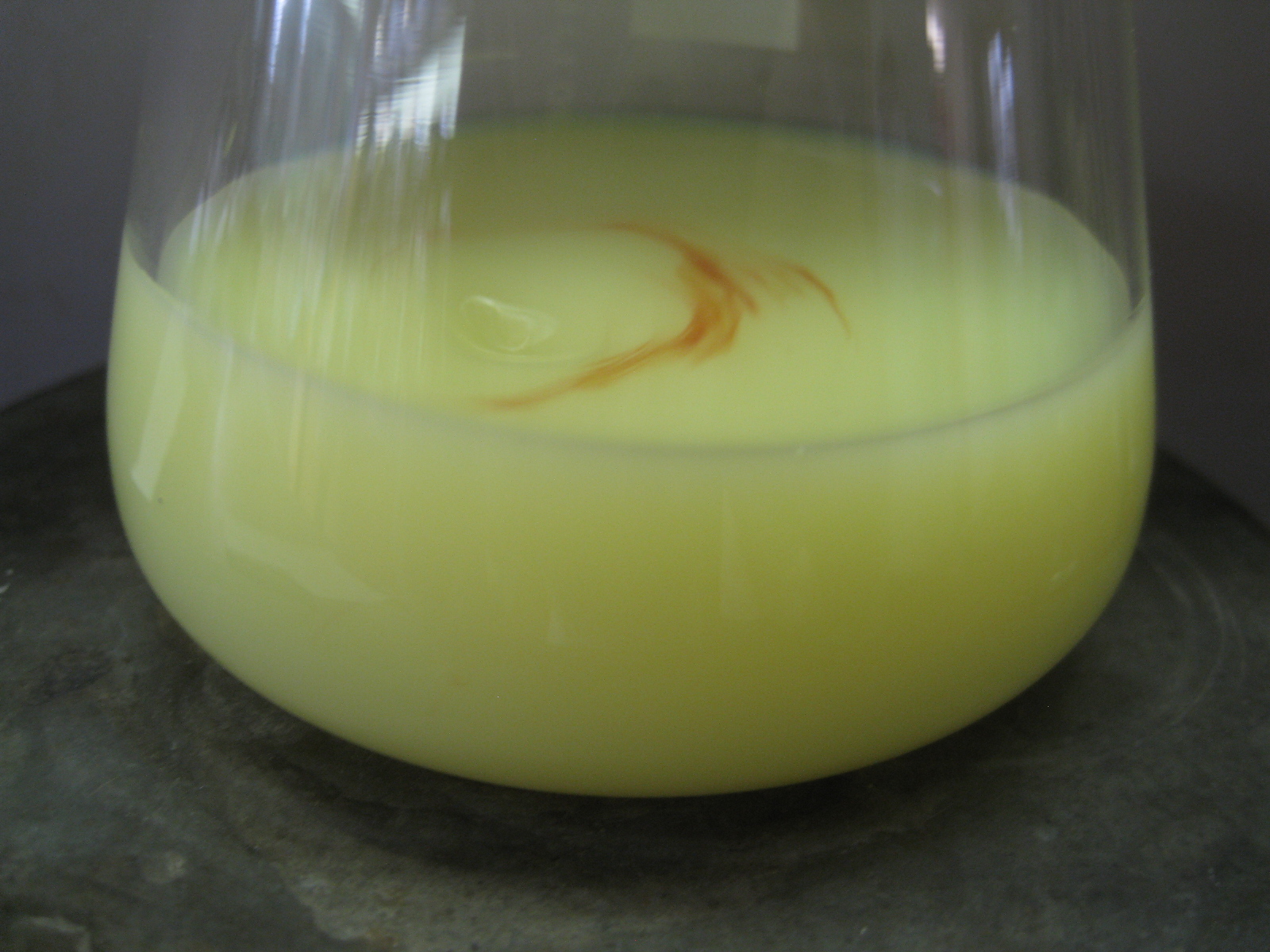 FällungsreaktionenKonzept und LernzieleIn diesem Protokoll werden fünf verschiedene Fällungsreaktionen vorgestellt. Diese werden nicht explizit im Kerncurriculum erwähnt, allerdings wird im Bereich des Basiskonzept Stoff-Teilchen erwähnt, dass SuS wissen sollen, dass sich Stoffe nachweisen lassen. Des Weiteren erklären die SuS das Vorhandensein von Stoffen anhand ihrer Kenntnisse über Nachweisreaktionen. Dass Fällungsreaktionen überhaupt als Nachweisreaktionen genutzt werden können, ist der Tatsache zu schulden, dass verschiedene Verbindungen unterschiedlich gut zu lösen sind. Werden zwei lösliche Verbindungen in ein Lösungsmittel gegeben, wird das Produkt ausfallen, welches die schlechtere Löslichkeit besitzt. Silbersalze sind beispielsweise schwerlöslich. Dieser Sachverhalt wird in den Versuchen dieses Protokolls mehrfach ausgenutzt.Lernziel dieser Einheit ist es also, dass die SuS im Bereich der fachwissenschaftlichen Kompetenzen erklären können, dass Fällungsreaktionen zum Nachweis von verschiedenen Stoffen dienen. Voraussetzung hierfür ist, dass die SuS bereits den erweiterten Redoxbegriff kennengelernt haben. Alltagsbezüge und didaktische Reduktion Fällungsreaktionen sind im Alltag häufig zu finden: Kalk setzt sich im Wasserkocher ab, in Kläranlagen werden durch Fällungsreaktionen Phosphat-Reste entfernt und Nierensteine entstehen aus der Fällung von Calcium-Ionen  mit Oxalat-Ionen. Wie diese Beispiele bereits zeigen, können alltägliche Fällungsreaktionen erwünschte aber auch unnütze Ergebnisse erzielen. Durch Kalkschäden werden bspw. jährlich im Schnitt für 400 Euro Neuanschaffungen von Haushaltsgeräten vorgenommen wie Kaffeemaschinen, Waschmaschinen oder auch Rohrleitungen. Phosphorverbindungen wirken z.B. in Gewässern als Düngemittel und können so in den Wasserkreislauf gelangen. In Kläranlagen müssen diese wieder entfernt werden, damit das Wasser unbedenklich wieder in die Haushalte geführt werden kann.Da bei Einführung der Fällungsreaktion den SuS noch kein differenziertes Teilchenmodell vorliegt, kann nicht von Ionen gesprochen werden, die in einer Lösung vorliegen. Lehrerversuch V 1 – Das ausfallende IodMaterialien: 	1 Reagenzglas, Pasteurpipette, Glasstab, SpatelChemikalien:		Kaliumiodid, Wasserstoffperoxid (w = 3 %), verdünnte Schwefelsäure, destilliertes WasserDurchführung: 		In einem bis zur Hälfte gefülltem Reagenzglas wird ein Spatel Kaliumiodid gelöst und mit 1 mL Schwefelsäure angesäuert. Nun wird tropfenweise Wasserstoffperoxid hinzugefügt und nach jedem Tropfen umgerührt. Beobachtung:		Beim Zutropfen des Wassserstoffperoxids entsteht ein gelblicher/rötlicher Niederschlag. Nach einiger Zeit fällt ein dunkelblauer Feststoff aus.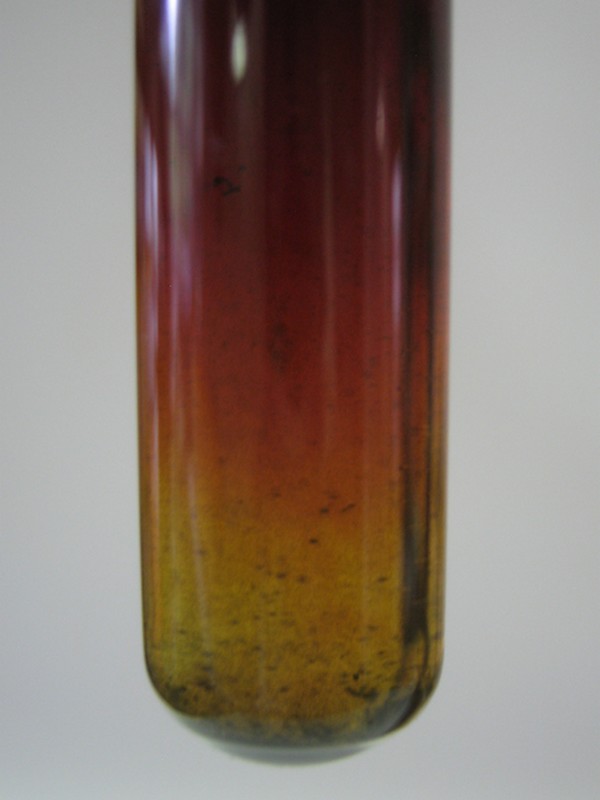 Abb. 1 -  Deutung von Versuch „V1“: Iod fällt aus. Deutung:		Das Iodid wird bei dem Vorgang oxidiert und Wasserstoffperoxid reduziert. Die Gesamtreaktion lautet folgendermaßen:	2 KI(aq) + H2SO4(aq) + H2O2(aq)  I2(s) + K2SO4(aq) + 2 H2O(l)Entsorgung:	Die Entsorgung erfolgt in den anorganischen Abfall.Literatur:	H. Schmidkunz. Chemische Freihandversuche Band 1. Aulis-Verlag 2011, S. 225.V 2 – Der Silberspiegel – Tollens ReagenzMaterialien: 	Großes Reagenzglas, Bunsenbrenner, Pasteurpipette, SpatelChemikalien:		0,1 M Silbernitratlösung, gesättigte Glucoselösung, Natriumhydroxid-Plättchen, AmmoniaklösungDurchführung: 		5 mL Silbernitratlösung werden in das große Reagenzglas gegeben. Anschließend wird tropfenweise die Ammoniaklösung hinzugegeben, bis sich der entstehende weiße Niederschlag wieder löst (2-6 Tropfen). Dann wird ein Natriumhydroxid-Plättchen hinzugegeben und das Gemisch mit 3 mL der Glucoselösung versetzt. Unter kräftigem Schwenken wird das Reagenzglas über der Bunsenbrennerflamme vorsichtig erwärmt. Beobachtung:		Nach Zugabe von Ammoniaklösung entsteht ein weißer Niederschlag, der sich bei weiterer Zugabe von Ammoniaklösung wieder löst. Die Zugabe des Natriumhydroxidplättchens verursacht eine leichte Blasenbildung und die Lösung um das Plättchen färbt sich silber/schwarz. Durch die Glucoselösung färbt sich die gesamte Lösung grau/braun. Während des Erhitzens entsteht ein silbriger Belag an der Reagenzglaswand. 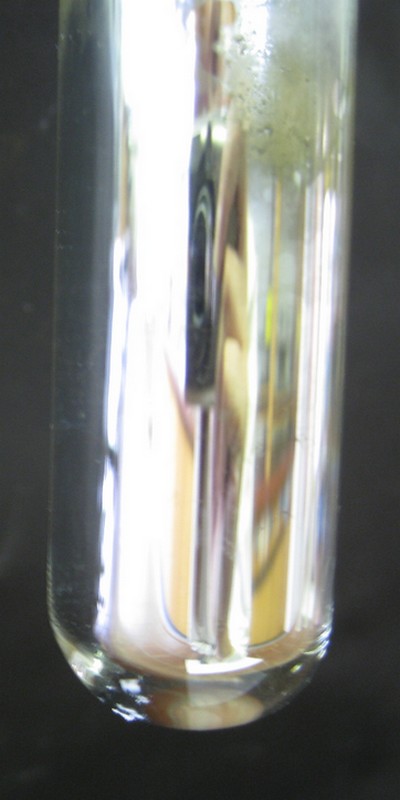 Abb. 2 – Deutung Versuch „V2“: Es entsteht ein Silberspiegel.Deutung:		Die gelösten Silber-Teilchen werden von der Glucose-Lösung reduziert und es fällt elementares Silber aus.  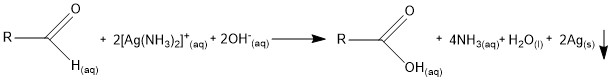 Entsorgung:	Die übrige Lösung wird vorsichtig angesäuert und anschließend in den Schwermetallbehälter gegeben. Literatur:	P. Wich. http://www.experimentalchemie.de/versuch-049.htm 2003 (zuletzt aufgerufen am 30.07.2013).  SchülerversucheV3 – Chloridbestimmung nach MohrMaterialien: 	Bürette, Rührmagnet, Rührfisch, Erlenmeyer-Kolben ( V = 250 mL), Messzylinder Chemikalien:	0,1 M Silbernitratlösung, 0,1 M Natriumchloridlösung. Kaliumchromatlösung (w = 5 %)Durchführung: 	Es werden 10 mL der Natriumchloridlösung in den Erlenmeyerkolben gegeben und mit destilliertem Wasser auf 100 mL aufgefüllt. Nun werden 2 mL  Kaliumchromatlösung dazu gegeben. Anschließend wird mit der Silbernitratlösung bis zum Umschlagspunkt titriert (von gelb nach rotbraun).Beobachtung:	Nach Zugabe der Kaliumchromatlösung zur Natriumchloridlösung färbt sich die Lösung gelb. Nach geringer Zugabe von Silbernitratlösung wird die vorher klare gelbe Lösung milchig trüb. Nach einer Zugabe von 10,1 mL färbt sich die gelbliche Lösung rot/braun.  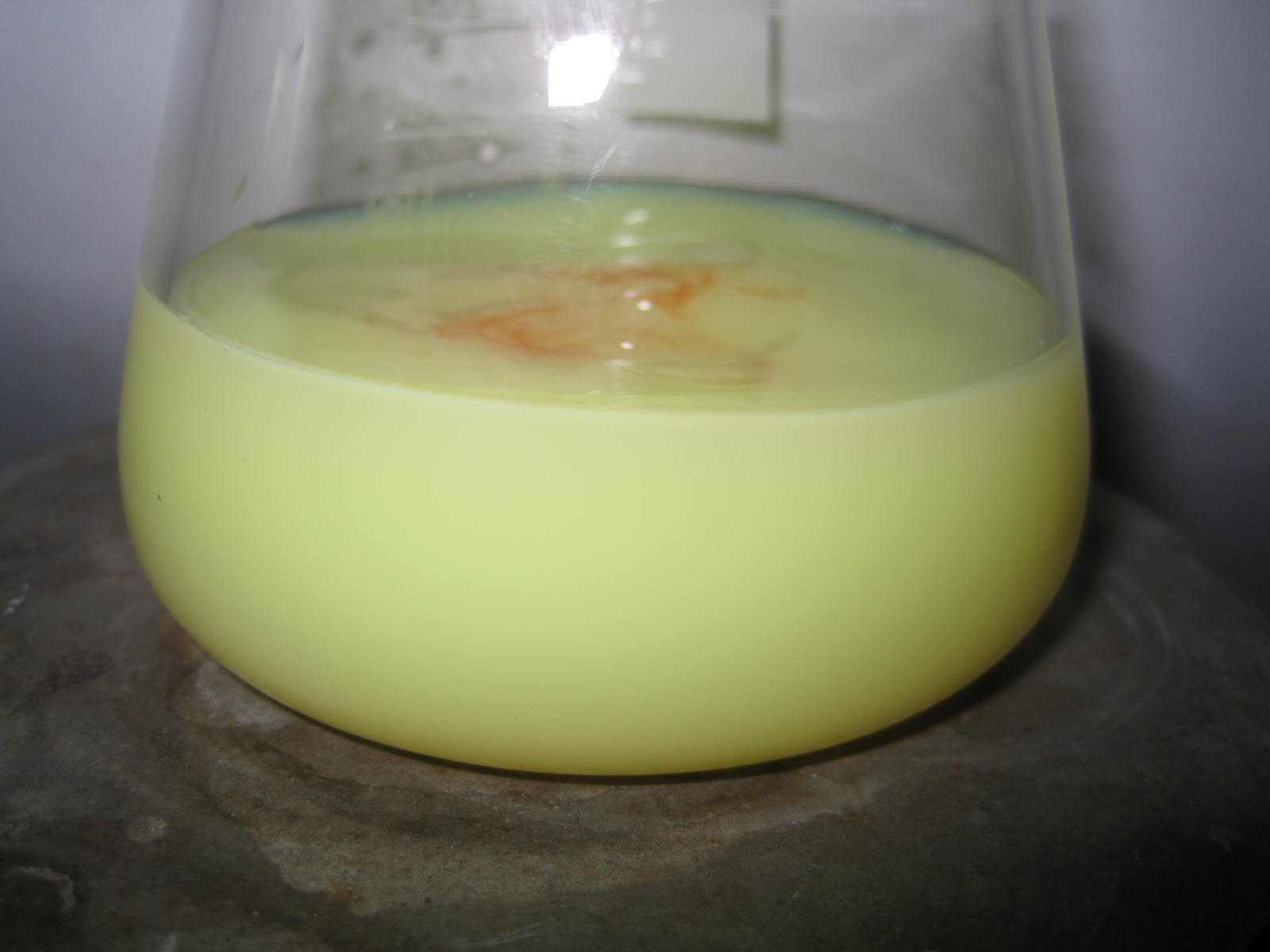 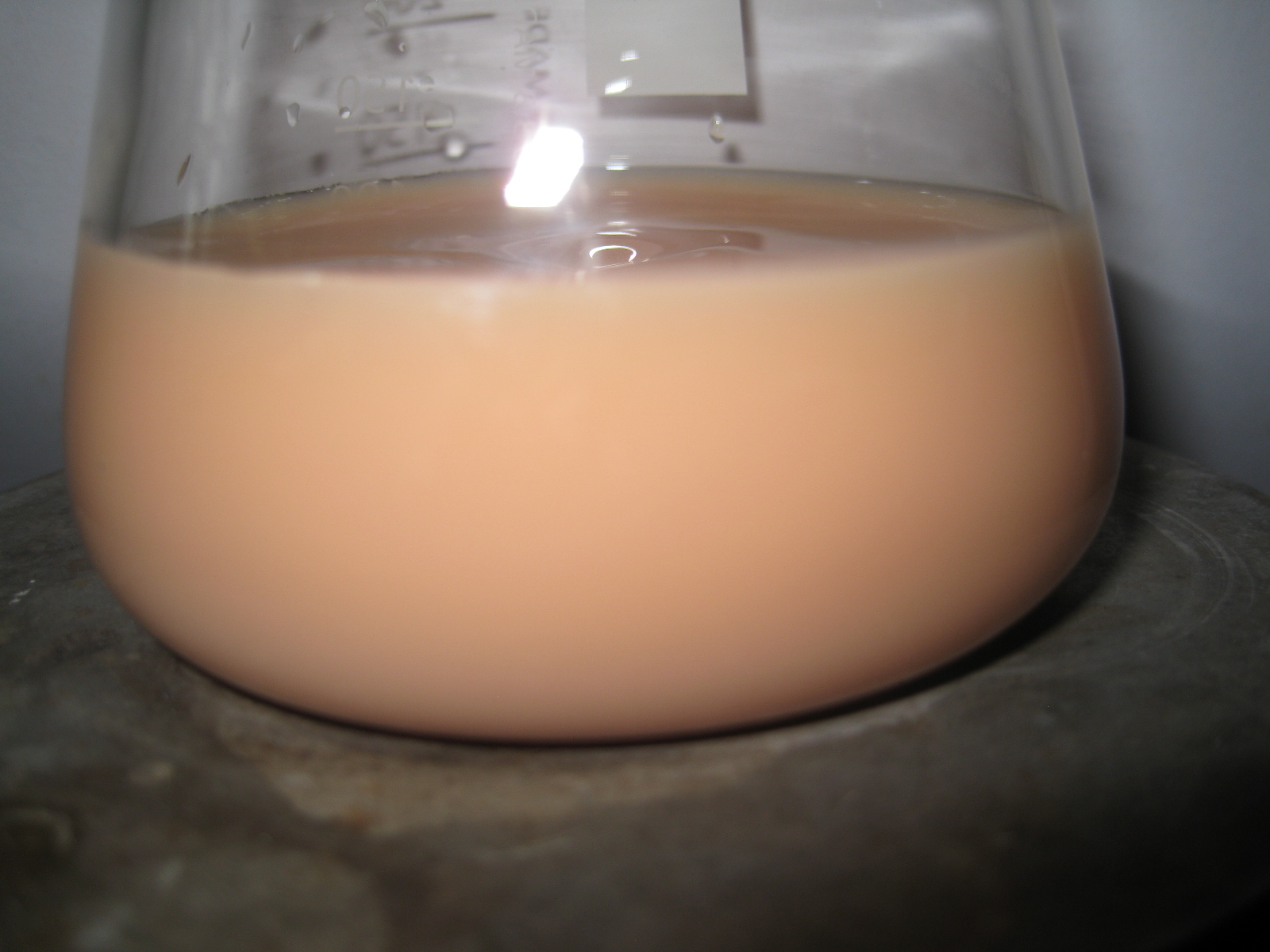 Abb. 3 – Fällungstitration von Natriumchlorid mit Silbernitrat in Anwesenheit von Kaliumchromat.                              Links: zu Beginn der Zugabe. Rechts: Nach eindeutigem Farbumschlag.Deutung:   	Zunächst bildet sich durch die Zugabe der Silbernitratlösung schwer lösliches Silberchlorid. Nach dem Erreichen des Äquivalenzpunktes führt der Silbernitratüberschuss zur Bildung des schwer löslichen rotbraunen Silberchromats. Mit dem gemessenen Wert von 10,1 mL Silbernitratlösung ergibt sich folgende Rechnung:	Daraus kann die Masse der Chlorid-Ionen bestimmt werden:	In der 10 mL Natriumchloridlösung sind 0,0358 g Chlorid enthalten.Entsorgung:	Abfälle werden im Schwermetallbehälter entsorgt.Literatur:	Hrsg. H. Keune, H. Böhland. Chemische Schulexperimente Band 3 – allgemeine, physikalische und analytische Chemie – Chemie und Umwelt. Volk und Wissen Verlag 2002, S. 248.V4 – Wie viel Kalk steckt im Wasser?Materialien: 		4 Reagenzgläser, Spatel, PasteurpipetteChemikalien:		Ammoniumoxalat-LösungDurchführung: 	Für die Herstellung der Ammoniumoxalat-Lösung wird ein Reagenzglas zur Hälfte mit Wasser gefüllt und anschließend eine Spatelspitze Ammoniumoxalat hinzugegeben. In drei weitere Reagenzgläser werden bis zur Hälfte unterschiedliche Wasserproben gegeben und diese jeweils mit einigen Tropfen der Ammoniumoxalat-Lösung versetzt.Beobachtung:	Es entstehen verschieden starke Trübungen.  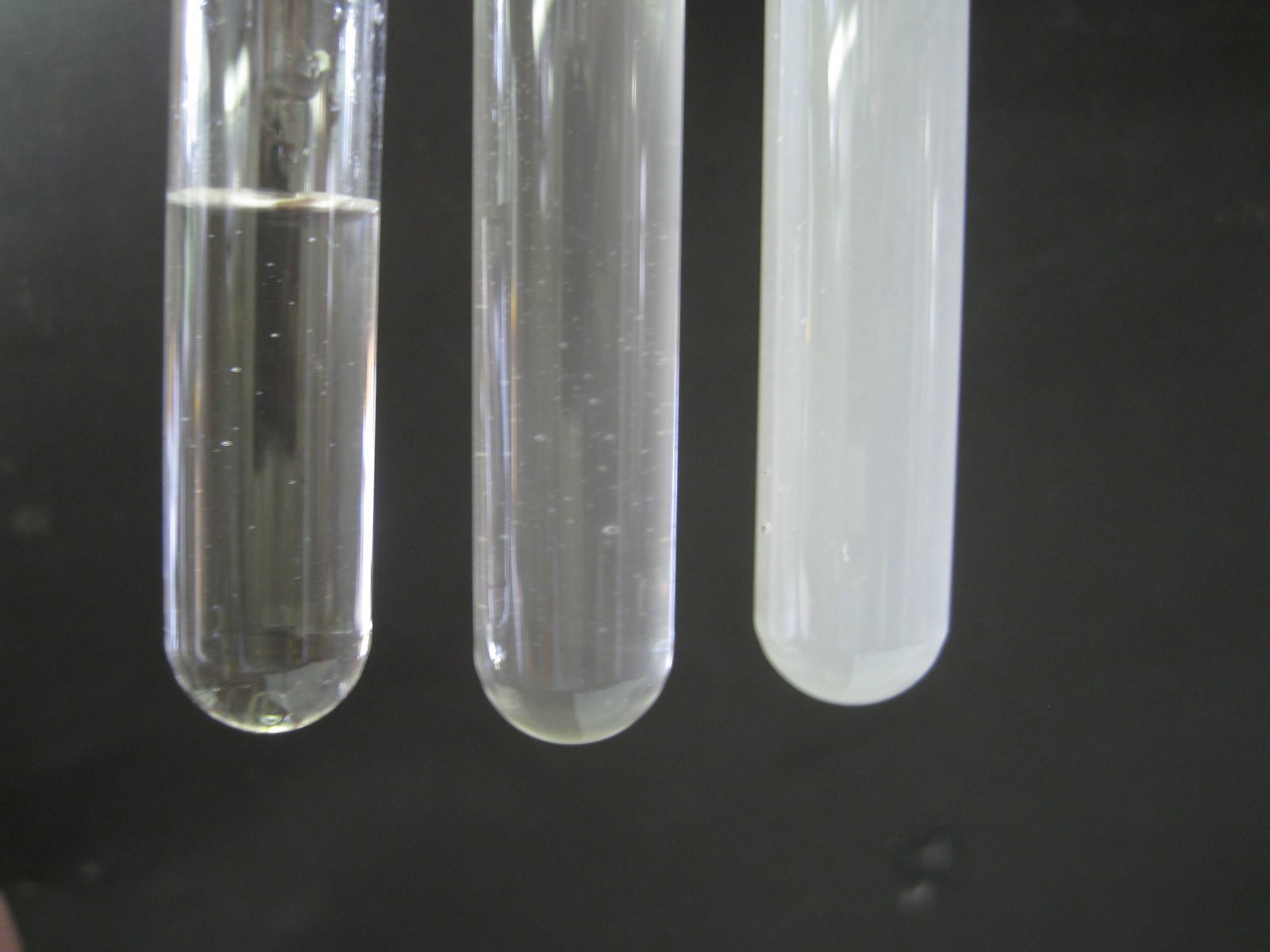 Abb. 4 – Beobachtung des Versuchs „V4“: Verschiedene TrübungsgradeDeutung: 	Die Calcium-Ionen reagieren mit den Oxalat-Ionen zu dem Feststoff Calciumoxalat. Je mehr Calcium-Ionen vorhanden sind, desto mehr schwerlösliches Calciumoxalat entsteht und desto stärker ist der Grad der Trübung. In der Probe mit dem demineralisiertem Wasser (Abb. 4: links) sind demnach keine Calcium-Ionen vorhanden.Ca2+ (aq) + (OOC-COO)2- (aq) ⟶ (COO)2Ca (s)Entsorgung:	Entsorgung erfolgt in den Behälter für anorganische Stoffe.Literatur:                 H. Schmidkunz. Chemische Freihandversuche Band 1. Aulis-Verlag 2011, S. 501.V5 – Farbige WolkenMaterial: 	Glasküvette (optimal: 8 cm x 6 cm x 2 cm), Pasteurpipette, Lebensmittelfarbe (grün/rot)		Chemikalien:		0,1 M Ammoniumthiocyanat-Lösung, 0,1 M Silbernitrat-Lösung, destilliertes Wasser	Durchführung: 	80 mL der Ammoniumthiocyanat-Lösung werden in die Küvette gegeben. In etwas destilliertes Wasser wird Lebensmittelfarbe gelöst und mit dieser Lösung die Ammoniumthiocyanat-Lösung angefärbt. Anschließend wird mit einer Pasteurpipette vorsichtig die Silbernitrat-Lösung ebenfalls in die Küvette getropft. Beobachtung:	Es bildet sich ein weißer Niederschlag, der von oben nach unten fällt und sich größtenteils am Boden der Küvette absetzt. Abb. 5: Versuchsaufbau „V5“Deutung:	Die Silber-Ionen bilden mit den Thiocyanat-Ionen einen weißlich (durch die Lebensmittelfarbe grünen) Niederschlag. 	Ag+(aq) + NO3-(aq) + SCN-(aq) ⟶ AgSCN (s) + NO3-(aq)Entsorgung: 		Abfälle sind in den Schwermetallbehälter zu geben.Literatur:	H. W. Roesky, K. Möckel. Chemische Kabinettstücke – Spektakuläre Experimente und geistreiche Zitate, 1. Korrigierter Nachdruck, Wiley-VCH Verlag 1996, S. 207. Klasse: 7/8                           Thema: Fällungsreaktionen                            Datum: 31.07.2013Wie viel Kalk steckt im Wasser?Wir werden uns heute mit dem Nachweis von Kalk in Wasser beschäftigen. Geräte:                                                                                     Chemikalien:Reagenzglasständer                                                                       Ammoniumoxalat                                                                                                                                                 5 Reagenzgläser                                                                               Wasser                                                                                                  1 Pasteurpipette + Saughütchen                Durchführung:Stelle die fünf Reagenzgläser in den Reagenzglasständer. Fülle vier von ihnen mit jeweils einer Wasserprobe: Leitungswasser aus dem Labor, Leitungswasser von Zuhause, destilliertes Wasser und ausstehende Wasserprobe. Beschrifte die Reagenzgläser.Stelle eine Ammoniumoxalat-Lösung wie folgt her: Fülle das fünfte Reagenzglas zur Hälfte mit demineralisiertem Wasser und füge eine Spatelspitze Ammoniumoxalat hinzu.Tropfe nun mithilfe der Pasteurpipette gleich viele Tropfen der Ammoniumoxalat-Lösung in deine Wasserproben. Notiere dir deine Beobachtungen.Auswertung:Was könnte in diesem Versuch passiert sein? (Tipp: Thema der letzten Unterrichtsstunde war die Kalkbildung.)In welchem Wasser steckt am meisten Kalk? Ordne deine Wasserproben der Reihe nach von wenig bis viel Kalk.Entsorgung: Die Lösungen können in den Abfluss gegeben werden.Reflexion des ArbeitsblattesDen SuS muss bereits bekannt sein, was Kalk auf chemischer Ebene ist, ansonsten muss dies direkt vor dem Arbeitsblatt erarbeitet werden. Als Hausaufgaben zu der Stunde des Arbeitsblattes wird den SuS aufgetragen, dass sie Leitungswasser von Zuhause in einer Flasche abgefüllt mitbringen sollen. Des Weiteren stellt der Lehrer zusätzlich eine stark kalkhaltige Wasserprobe aus. Wie unter SV 3 beschrieben kann dieser Versuch auch halbquantitativ durchgeführt werden, indem die Lehrkraft vorher Lösungen ansetzt, bei denen der Calcium-Gehalt bekannt ist und die SuS ihre Proben mit diesen vergleichen können.Erwartungshorizont (Kerncurriculum)Im Bereich des Fachwissens und der Erkenntnisgewinnung lernen die SuS Fällungsreaktionen als Nachweisreaktionen kennen. Damit können sie das Vorhandensein von Stoffen aufgrund von Nachweisreaktionen erklären. Des Weiteren wiederholen sie, woraus Kalk besteht (Aufg. 1). In der Beobachtung sollen die SuS den Reaktionsverlauf protokollieren und in der Auswertung das Ergebnis geeignet unter Verwendung der Fachsprache erklären (Aufg. 2). Auch sollen sie die Bedeutung chemischer Reaktion in der Natur und im Alltag erkennen (in diesem Fall die Kalkbildung und den Nachweis, Aufg. 1 + 2). Die Dokumentation der Beobachtung des Versuchs entspricht dem Anforderungsbereich I: Es wird zielgerichtet wiedergegeben, was zu beobachten ist. In der ersten Aufgabe der Aufwertung müssen die SuS ihr Vorwissen aktivieren und auf bereits erlernte Kenntnisse zurückgreifen (sie müssen nämlich wissen, woraus Kalk besteht). In der zweiten Aufgabe der Auswertung müssen sie nun den Transfer leisten: Ihr Vorwissen müssen sie nun auf diesen Versuch anwenden, in dem sie bestimmen, in welcher Probe der Kalkgehalt am höchsten.Erwartungshorizont (Inhaltlich)Beobachtung: Es ist eine unterschiedlich Starke Trübung des Wassers zu erkennen. Auswertung: Kalk besteht aus Calciumcarbonat. Calcium und Carbonat liegen in dem Wasser gelöst vor. Auch das Ammoniumoxalat liegt gelöst vor. Das gelöste Calcium reagiert mit dem gelösten Oxalat und bildet den Feststoff Calciumoxalat, der ausfällt.Destilliertes Wasser wird ganz links stehen (wenigste Trübung) und der Lehrerprobe ganz rechts (starke Trübung). Die weiteren zwei Proben sind in der Mitte zu finden.GefahrenstoffeGefahrenstoffeGefahrenstoffeGefahrenstoffeGefahrenstoffeGefahrenstoffeGefahrenstoffeGefahrenstoffeGefahrenstoffeKaliumiodidKaliumiodidKaliumiodidH: -H: -H: -P: -P: -P: -WasserstoffperoxidWasserstoffperoxidWasserstoffperoxidH: 271-302-314-332-335H: 271-302-314-332-335H: 271-302-314-332-335P: -P: -P: -Schwefelsäure Schwefelsäure Schwefelsäure H: 314-290H: 314-290H: 314-290P: 280-301+330+331-309-310-305+351+338P: 280-301+330+331-309-310-305+351+338P: 280-301+330+331-309-310-305+351+338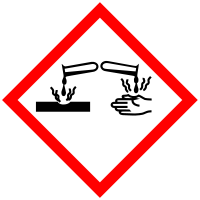 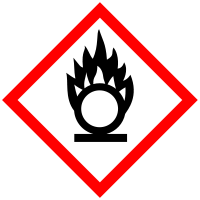 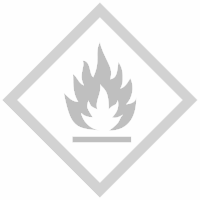 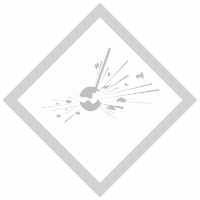 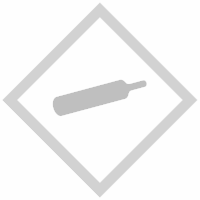 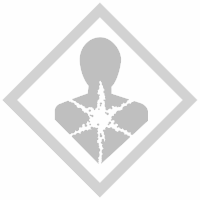 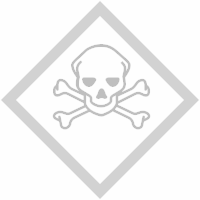 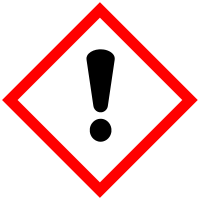 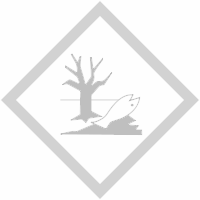 GefahrenstoffeGefahrenstoffeGefahrenstoffeGefahrenstoffeGefahrenstoffeGefahrenstoffeGefahrenstoffeGefahrenstoffeGefahrenstoffeSilbernitratSilbernitratSilbernitratH: 272-314-410H: 272-314-410H: 272-314-410P: 273-280-301+330+331-305+351+338-309+310P: 273-280-301+330+331-305+351+338-309+310P: 273-280-301+330+331-305+351+338-309+310GlucoseGlucoseGlucoseH: -H: -H: -P: -P: -P: -NatriumhydroxidNatriumhydroxidNatriumhydroxidH: 314-290H: 314-290H: 314-290P: 280-301+330+331-309+310-305+351+338P: 280-301+330+331-309+310-305+351+338P: 280-301+330+331-309+310-305+351+338AmmoniaklösungAmmoniaklösungAmmoniaklösungH: 314-335-400H: 314-335-400H: 314-335-400P: 273-280-301+330+331-304+340-305+351+338-309+310P: 273-280-301+330+331-304+340-305+351+338-309+310P: 273-280-301+330+331-304+340-305+351+338-309+310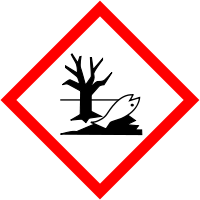 GefahrenstoffeGefahrenstoffeGefahrenstoffeGefahrenstoffeGefahrenstoffeGefahrenstoffeGefahrenstoffeGefahrenstoffeGefahrenstoffeSilbernitratSilbernitratSilbernitratH: 272-314-410H: 272-314-410H: 272-314-410P: 273-280-301+330+331-305+351+338-309+310P: 273-280-301+330+331-305+351+338-309+310P: 273-280-301+330+331-305+351+338-309+310NatriumchloridNatriumchloridNatriumchloridH: -H: -H: -P: -P: -P: -KaliumchromatKaliumchromatKaliumchromatH: 350i-340-319-335-315-317-410H: 350i-340-319-335-315-317-410H: 350i-340-319-335-315-317-410P: 201-280-273-308+313-305+351+338-302+352P: 201-280-273-308+313-305+351+338-302+352P: 201-280-273-308+313-305+351+338-302+352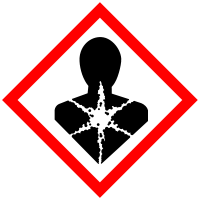 GefahrenstoffeGefahrenstoffeGefahrenstoffeGefahrenstoffeGefahrenstoffeGefahrenstoffeGefahrenstoffeGefahrenstoffeGefahrenstoffeAmmoniumoxalatAmmoniumoxalatAmmoniumoxalatH: 312-302H: 312-302H: 312-302P:  280-301+312-302+352-501P:  280-301+312-302+352-501P:  280-301+312-302+352-501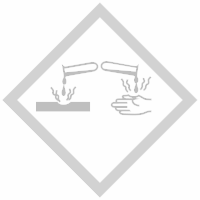 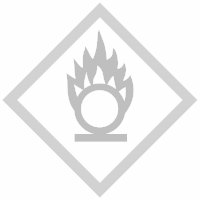 GefahrenstoffeGefahrenstoffeGefahrenstoffeGefahrenstoffeGefahrenstoffeGefahrenstoffeGefahrenstoffeGefahrenstoffeGefahrenstoffeSilbernitratSilbernitratSilbernitratH: 272-314-410H: 272-314-410H: 272-314-410P: 273-280-301+330+331-305+351+338-309+310P: 273-280-301+330+331-305+351+338-309+310P: 273-280-301+330+331-305+351+338-309+310AmmoniumthiocyanatAmmoniumthiocyanatAmmoniumthiocyanatH: 332-312-302-412H: 332-312-302-412H: 332-312-302-412P: 273-302+352P: 273-302+352P: 273-302+352GefahrenstoffeGefahrenstoffeGefahrenstoffeGefahrenstoffeGefahrenstoffeGefahrenstoffeGefahrenstoffeGefahrenstoffeGefahrenstoffeAmmoniumoxalatAmmoniumoxalatAmmoniumoxalatH: 312-302H: 312-302H: 312-302P:  280-301+312-302+352-501P:  280-301+312-302+352-501P:  280-301+312-302+352-501